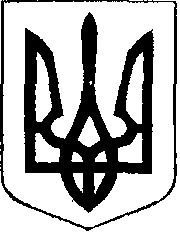                                                У К Р А Ї Н А            Жовківська міська рада  Жовківського району Львівської області	46-а сесія VIІ-го демократичного скликання 				         РІШЕННЯвід                   2019р.             № 	м. ЖовкваПро затвердження територіальній громаді Жовківського району в особі Жовківської  районної  ради проекту землеустрою щодо відведення земельної ділянки в постійне користування для  обслуговування нежитлової будівлі по вул. Воїнів УПА, 13  в м. Жовкві.             Розглянувши лист Жовківської районної ради про затвердження територіальній громаді  Жовківського району в особі Жовківської  районної  ради проекту  землеустрою щодо відведення земельної ділянки в постійне користування для   обслуговування нежитлової будівлі по вул..Воїнів УПА, 13 в м.Жовкві, керуючись ст. 12, 118, 121 Земельного кодексу України, ст. 26 Закону України “Про місцеве самоврядування в Україні”, Жовківська  міська  радаВ И Р І Ш И Л А:	1. Затвердити територіальній громаді  Жовківського району в особі Жовківської  районної  ради проект землеустрою щодо відведення земельної ділянки в постійне користування площею 0,1423 га., кадастровий номер 4622710100:01:019:0007 для обслуговування нежитлової будівлі по вул..Воїнів УПА, 13 в м.Жовкві .2. Зареєструвати речове право на земельну ділянку у встановленому законодавством порядку.3. Контроль за виконанням рішення покласти на комісію з питань регулювання земельних відносин та охорони навколишнього природного середовища.Міський голова							Петро Вихопень